December 30, 2018	Faith Baptist ChurchMichael Wilbanks, Associate Pastor of Students and Families“What Who is the Church?”Matthew 16:13-27; Ephesians 5:15-33; Acts 4:1-13December 30, 2018	Faith Baptist ChurchMichael Wilbanks, Associate Pastor of Students and Families“What Who is the Church?”Matthew 16:13-27; Ephesians 5:15-33; Acts 4:1-13What is S.O.A.P.?
S.O.A.P. stands for Scripture, Observation, Application and Prayer. It is a way of getting more out of your time in God's Word.  It's quite simple. When you sit for your daily quiet time, read the Bible and underline or make note of any verse or verses that jump out at you with special significance. This is the basis for diving deeper and using S.O.A.P.

 Scripture Type in or write the verse or verses that stuck out to you in your reading.  Try writing them in your own words.

 Observation What did you observe about the Scripture that struck you? This can be one sentence or a whole book. 

 Application How can you apply the observation so that it affects your life today?  “God, what did you teach me today about YOU?” 

 Prayer Write out a prayer to God based on what you just learned and ask Him to guide you as you apply this truth in your life.   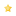 S.O.A.P.  Reading Guide for December 31 – January 6, 2019			HIS KIDZWEEK 50	CLASSIC READING PLAN	EXPRESS READING PLAN	READING PLANMon, Dec 31	Jer 1-3, Ezekiel 16-17,	Jer 1:1-19, John 1:1-18	John 1:1-18	     John 1Tues, Jan 1	Jer 4-6, Ezekiel 18-19,	Jer 4:1-4, John 2:12-23	John 2:12-23	     John 2Wed, Jan 2	Jer 7-10, Ezekiel 20-21,	Jer 10:1-16, John 3:1-21	John 3:1-21	     John 3Thurs, Jan 3	Jer 11-14, Ezekiel 21-22,	Jer 13:1-11, John 4:1-26	John 4:1-26	     John 4Fri, Jan 4	Jer 15-17, Ezekiel 23-25,	Jer 17:19-27, John 5:1-15	John 5:1-15	     John 5-6Sat. Sun.What is S.O.A.P.?
S.O.A.P. stands for Scripture, Observation, Application and Prayer. It is a way of getting more out of your time in God's Word.  It's quite simple. When you sit for your daily quiet time, read the Bible and underline or make note of any verse or verses that jump out at you with special significance. This is the basis for diving deeper and using S.O.A.P.

 Scripture Type in or write the verse or verses that stuck out to you in your reading.  Try writing them in your own words.

 Observation What did you observe about the Scripture that struck you? This can be one sentence or a whole book. 

 Application How can you apply the observation so that it affects your life today?  “God, what did you teach me today about YOU?” 

 Prayer Write out a prayer to God based on what you just learned and ask Him to guide you as you apply this truth in your life.   S.O.A.P.  Reading Guide for December 31 – January 6, 2019			HIS KIDZWEEK 50	CLASSIC READING PLAN	EXPRESS READING PLAN	READING PLANMon, Dec 31	Jer 1-3, Ezekiel 16-17,	Jer 1:1-19, John 1:1-18	John 1:1-18	     John 1Tues, Jan 1	Jer 4-6, Ezekiel 18-19,	Jer 4:1-4, John 2:12-23	John 2:12-23	     John 2Wed, Jan 2	Jer 7-10, Ezekiel 20-21,	Jer 10:1-16, John 3:1-21	John 3:1-21	     John 3Thurs, Jan 3	Jer 11-14, Ezekiel 21-22,	Jer 13:1-11, John 4:1-26	John 4:1-26	     John 4Fri, Jan 4	Jer 15-17, Ezekiel 23-25,	Jer 17:19-27, John 5:1-15	John 5:1-15	     John 5-6Sat. Sun.